附件1：中国非公立医疗机构协会生殖医学专委会2018年发展年会参会回执联系人：  汪  燕  18099699885          陶亚君  17690726166崔桂荣  17690726288附件2：北京龙城温德姆酒店信息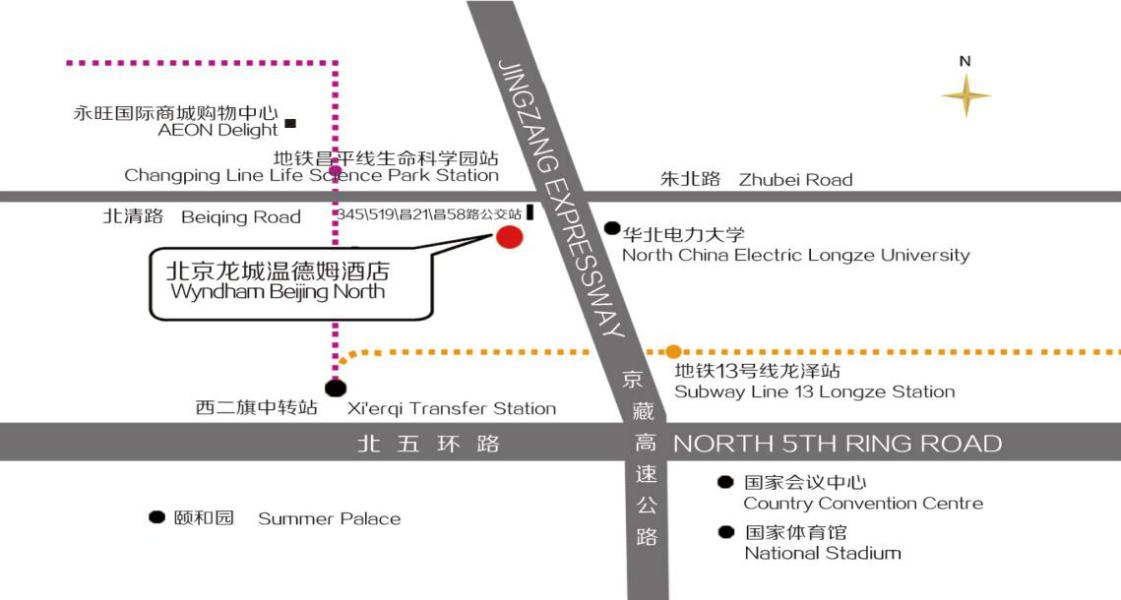 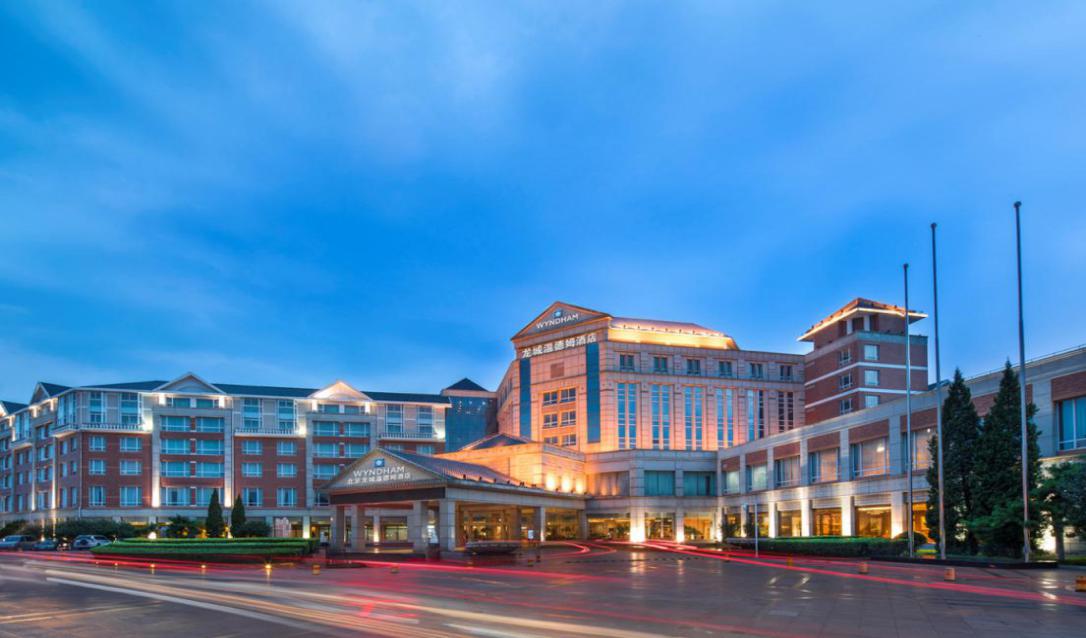 北京龙城温德姆酒店坐落在京藏G6高速公路之北清路出口（16号出口）西侧，位于高速发展的北京昌平区回龙观，毗邻中国的“硅谷” 中关村高科技园区，交通极为便利。30分钟内车程可抵达北京首都国际机场、举世闻名的长城、颐和园、十三陵和鸟巢、水立方等风景名胜区，紧邻八达岭高速路和城市轻轨车站。姓名手机号单位是否本人参会□是□否（若否，请在下方填写委托参会人信息）□是□否（若否，请在下方填写委托参会人信息）□是□否（若否，请在下方填写委托参会人信息）预定住宿北京龙城温德姆酒店（高级双床房）人民币580元/间/含双早入住时间：□8月10日□8月11日北京龙城温德姆酒店（高级双床房）人民币580元/间/含双早入住时间：□8月10日□8月11日北京龙城温德姆酒店（高级双床房）人民币580元/间/含双早入住时间：□8月10日□8月11日委托人姓名手机号单位职务/职称